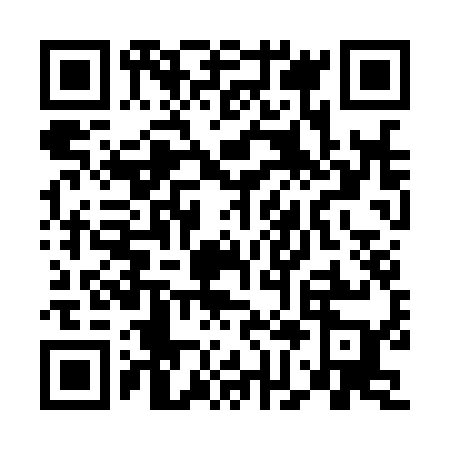 Ramadan times for Abu Patti, PakistanMon 11 Mar 2024 - Wed 10 Apr 2024High Latitude Method: Angle Based RulePrayer Calculation Method: University of Islamic SciencesAsar Calculation Method: ShafiPrayer times provided by https://www.salahtimes.comDateDayFajrSuhurSunriseDhuhrAsrIftarMaghribIsha11Mon5:045:046:2712:213:436:166:167:4012Tue5:025:026:2612:213:436:176:177:4113Wed5:015:016:2512:213:446:186:187:4214Thu4:594:596:2312:213:446:196:197:4315Fri4:584:586:2212:203:456:196:197:4316Sat4:574:576:2112:203:456:206:207:4417Sun4:554:556:1912:203:456:216:217:4518Mon4:544:546:1812:203:466:226:227:4619Tue4:524:526:1612:193:466:236:237:4720Wed4:514:516:1512:193:466:236:237:4821Thu4:494:496:1412:193:466:246:247:4922Fri4:484:486:1212:183:476:256:257:5023Sat4:464:466:1112:183:476:266:267:5124Sun4:454:456:0912:183:476:276:277:5125Mon4:434:436:0812:173:476:276:277:5226Tue4:424:426:0712:173:486:286:287:5327Wed4:404:406:0512:173:486:296:297:5428Thu4:394:396:0412:173:486:306:307:5529Fri4:374:376:0212:163:486:316:317:5630Sat4:364:366:0112:163:496:316:317:5731Sun4:344:346:0012:163:496:326:327:581Mon4:324:325:5812:153:496:336:337:592Tue4:314:315:5712:153:496:346:348:003Wed4:294:295:5612:153:496:356:358:014Thu4:284:285:5412:143:506:356:358:025Fri4:264:265:5312:143:506:366:368:036Sat4:254:255:5112:143:506:376:378:047Sun4:234:235:5012:143:506:386:388:058Mon4:224:225:4912:133:506:386:388:069Tue4:204:205:4712:133:506:396:398:0710Wed4:184:185:4612:133:506:406:408:08